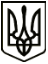 МЕНСЬКА МІСЬКА РАДАВИКОНАВЧИЙ КОМІТЕТПРОЄКТ РІШЕННЯ16 вересня 2021 року	м. Мена	№ _____Про включення майна до Переліку другого типу та передачу його в орендуРозглянувши заяву Головного управління Держгеокадастру в Чернігівській області від 13.09.2021. № 18-25-0.881-3636/2-21, керуючись ст. 6, ст. 15 Закону України «Про оренду державного та комунального майна», Постановою Кабінету Міністрів України від 03.06.2020 № 483 «Деякі питання оренди державного та комунального майна», ст. ст. 51-52 Закону України «Про місцеве самоврядування в Україні», рішенням 43 сесії Менської міської ради 7  скликання від 29.09.2020 № 451 «Про врегулювання відносин щодо оренди майна, що перебуває у комунальній  власності Менської міської об’єднаної територіальної громади», враховуючи, що в даних приміщення наразі розміщено офіс відділу у Менському районі Головного управління Держгеокадастру в Чернігівській області, виконавчий комітет Менської міської радиВИРІШИВ :Включити до Переліку другого типу об’єктів комунального майна Менської міської територіальної громади нерухоме майно, розміщене в будівлі за адресою: вул. Героїв АТО, 9, м. Мена, Чернігівська область, а саме: - кабінети на 1-му поверсі:загальна площа - 21,7 кв.м., корисна площа - 16,7 кв.м. загальна площа - 13,3 кв.м., корисна площа - 10,2 кв.м. загальна площа - 13,3 кв.м., корисна площа - 10,2 кв.м. загальна площа - 13,26 кв.м., корисна площа - 10,2 кв.м. - кабінети на 2-му поверсі: загальна площа - 10,8 кв.м., корисна площа - 8,3 кв.м. загальна площа - 10,5 кв.м., корисна площа - 8,1 кв.м. загальна площа - 13,0 кв. м., корисна площа - 10,0 кв.м. Передати в оренду Головному управлінню Держгеокадастру в Чернігівській області вищевказані об’єкти нерухомого майна.Укласти Договір оренди нерухомого майна, встановивши, що умови договору застосовуються до відносин, що виникли з 01.08.2021.Встановити річну орендну плату в розмірі 1,00 грн.Визначити, що кінцевим терміном оренди нерухомого майна за згодою сторін вважатиметься дата, що буде пов’язана з початком проведення робіт по реалізації проєкту «Реконструкція нежитлової будівлі з розміщенням Центру надання адміністративних послуг по вул. Героїв АТО, 9 в м. Мена Чернігівська область», але не пізніше 31.12.2022.Контроль за виконанням рішення покласти на заступника міського голови з питань діяльності виконавчих органів ради В.І. Гнипа.Міський голова	Геннадій ПРИМАКОВ